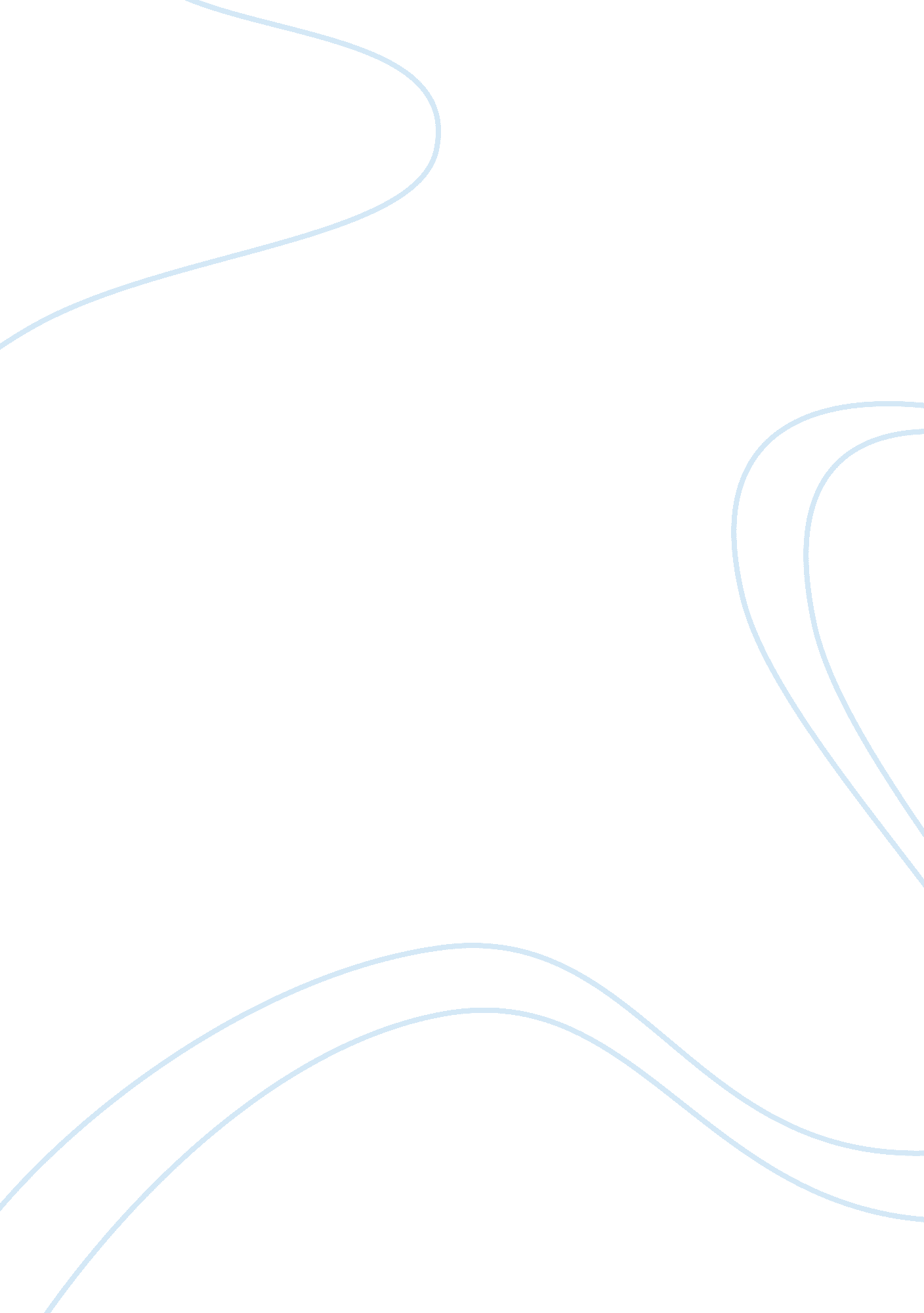 The prosperous fifties essayCountries, United States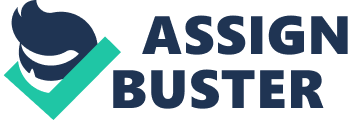 The Prosperous FiftiesEisenhower oversaw a productive and prosperous era. Government spending  plus consumer demand boosted the Gross National Product (GNP). With 6 percent of the world’s Goods, Technological advances, many achieved with Federal aid, ushered in new industries and sped up the pace of production in old ones. Source: Johnson, Paul E., and Woloch, Nancy. “ United States (History)” Microsoft Encarta 2006 (DVD), Redmond, WA: Microsoft Corporation 2005. Dwight D. Eisenhower (1890-1963), American  Military Leader and 34th President of the United States (1953-1961). He was the Supreme Commander of the Allies in Europe during World War II (1939-1945) and the first Supreme Commander of the North Atlantic Treaty Organization (NATO) Forces. As a soldier he Commanded the Invasion of Normandy and, in the Battle of the Bulge, defeated Germany’s last offensive. As President, he ended the Korean War in 1953, launched the Interstate Highway System, built up America’s nuclear arsenal, and kept peace while pursuing a policy of containing communism throughout the world. Source: Ambrose, Stephen E., Microsoft Encarta 2006 (DVD), Redmond, WA: Microsoft Corporation 2005Eisenhower is a kind of a person, who is extremely flexible. Because he allowed new ways and better means for people and technology which is a good vision of the future if it is a God Given talent, or what the kind of a person he is who encourages people to find new ways in our society. A much better life with peace and progress going hand in hand that maybe he learned from his experiences during the second world war. Since there is no substitute for peace, the destructiveness of war must be too much to endure and should be avoided at all times. BIBLIOGRAPHY1. Source: Johnson, Paul E., and Woloch, Nancy. “ United States (History)” Microsoft Encarta 2006 (DVD), Redmond, WA: Microsoft Corporation 2005. 2. Ambrose, Stephen E., Microsoft Encarta 2006 (DVD), Redmond, WA: Microsoft Corporation 2005 